Registered Charity No: 1059310A Company Limited by Guarantee Registration No 32655669Director: Alison Mather PO Box 3344Bristol BS6 9NT0117 924 6981E- mail: alison@qaad.orgWebsite: www.qaad.org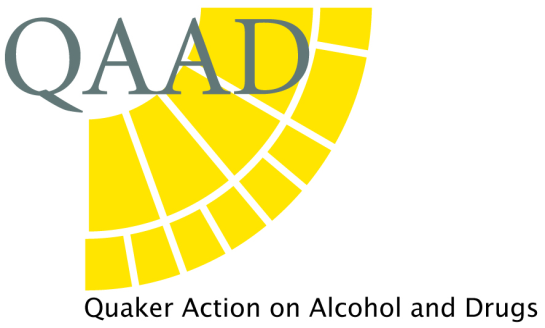 QAAD DONATION: GIFT AIDI am a UK Taxpayer and want QAAD to treat all donations I have made for the past four years, and all future donations I make from the date of this declaration as Gift Aid Donations until I notify you otherwise.I understand that I must pay an amount of Income Tax and/or Capital Gains Tax for each tax year that is at least equal to the amount of tax reclaimed on my donations in the appropriate tax year.  I understand that if I pay less Income and/or Capital Gains Tax to cover the amount of Gift Aid claimed on all my donations in that tax year, it is my responsibility to pay back any difference.Full Name …………………………………………………………………….......................................................................       Address…………………………………………………………………………………………………………………………………………………………………………………………………………………………      Post Code………………………......................................Signed……………………………………………………………………       Date……………………..........................................The amount of a collection of cash and cheques taken in aid of QAAD can be enhanced under GASD (Gift Aided Small Donations of £30 or less). Please let us know when and where the collection was taken. It is not necessary to list individual donors. 